Alice et Sophia ont écrit leur prénom avec des objets !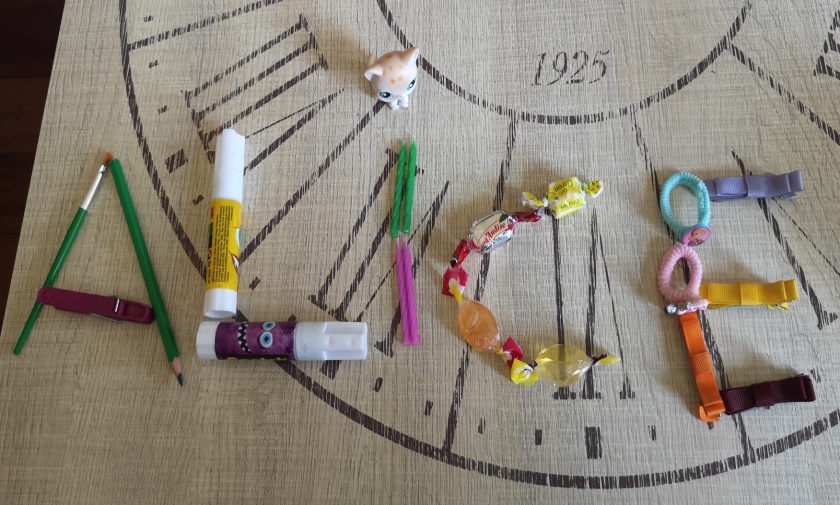 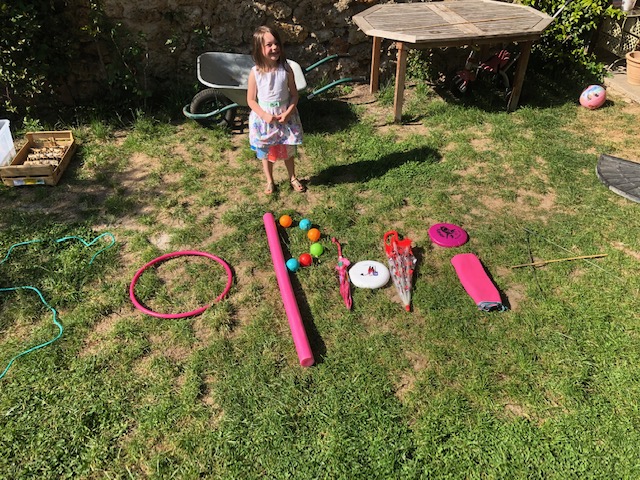 